СУМСЬКА МІСЬКА РАДАVІІ СКЛИКАННЯ XLV СЕСІЯРІШЕННЯПро внесення змін до рішення Сумської міської ради від 03 травня 2018 року       № 3399-МР «Про надання у власність земельних ділянок»	Розглянувши звернення громадянина, надані документи, відповідно до протоколу засідання постійної комісії з питань архітектури, містобудування, регулювання земельних відносин, природокористування та екології Сумської міської ради від 02.08.2018 № 126 та статті 12 Земельного кодексу України, керуючись статтею 25, пунктом 34 частини першої статті 26 Закону України «Про місцеве самоврядування в Україні», Сумська міська рада ВИРІШИЛА:Унести зміни до рішення Сумської міської ради від 03 травня 2018 року    № 3399-МР «Про надання у власність земельних ділянок», а саме: в преамбулі рішення замість цифр та знаків «15.08.2018» записати цифри та знаки «15.02.2018» в зв’язку з допущеною технічною помилкою.Сумський міський голова	                                                               О.М. ЛисенкоВиконавець: Клименко Ю.М.                       Ворона А.О.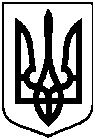 від 27 вересня 2018 року № 3927-МРм. Суми